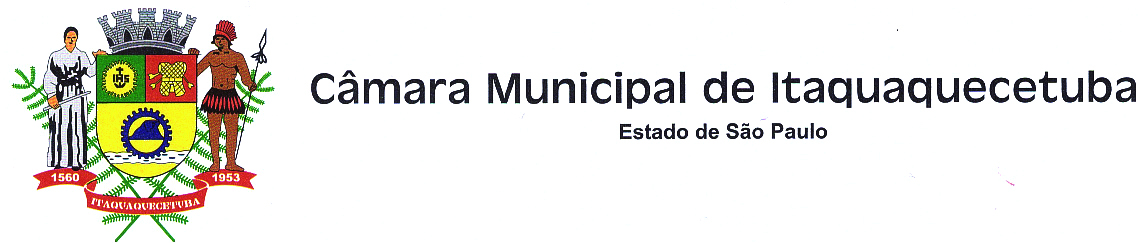 Indicação nº         412       / 2019Indico à Mesa, nos termos regimentais, para que seja oficiado ao Senhor Prefeito Municipal, solicitando de V. Excelência providencia urgente quanto à Manutenção e Cascalhamento em toda Extensão da Viela 24 da Travessa Turmalina no Bairro Jardim Nova Louzada Itaquaquecetuba- SP. Justificativa A referida solicitação se faz necessária devido a grande quantidade de usuário de “Drogas”; com isso traz insegurança para os moradores.Plenário Vereador Maurício Alves Brás, em 18 de Março de 2019.                                  Roberto Carlos do Nascimento Tito                                             Carlinhos da Minercal